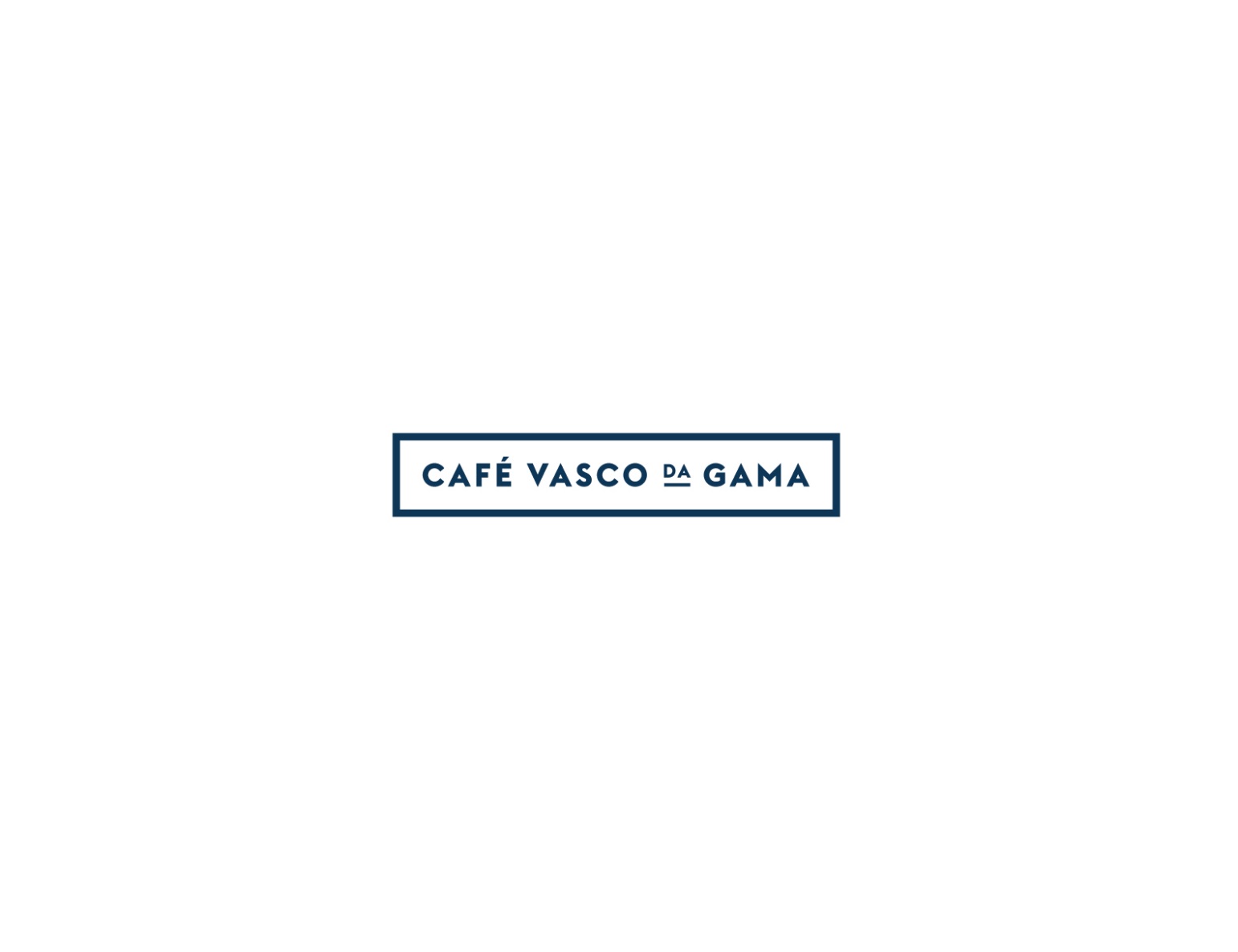 Nos Bouchées-tomate cerise farcie au fromage de chèvre -brochette de chorizo et St-Jorge -crevette sautée à la portugaise -crevette sautée et salsa exotique -rouleau de boeuf roquette et copeaux de parmesan -tartare de saumon -tartare de thon -tartare de boeuf -thon rouge saisie en croute de sésame sauce ponzu -magret de canard fumé et chutney de canneberges -wrap de saumon fumé, mangues et avocats -wrap de poulet et chorizo -wrap végétarien aux légumes grillés -foie gras au torchon et compotée d’oignon a l’érable -croquette de morue sauce tartare -croquettes de : viandes, crevettes, moules, palourdes -chorizo et oignons caramélisés -brochette de poulet au piri-piri -pétoncle poêlé, purée de pois vert et julienne de chorizo grillé -boudin grillé et pommes caramélisées -sardine grillée et tapenade de tomate séchée -caille grillé sauce piri-piri -caponata gratinée au fromage St-Jorge -mini-burger de boeuf, foie gras et champignon portobello -mini burger de thon - mini club Ferreira -mini-quiche végé -pieuvre grillée et purée de pois chiche Bouchées Sucrées-Pasteis de natas (mini tartelette aux oeufs portugaise) -Mini-mouelleux au chocolat -mini verrines